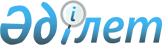 О внесении изменений в решение Аккольского районного маслихата от 20 декабря 2018 года № С 33-1 "О районном бюджете на 2019-2021 годы"Решение Аккольского районного маслихата Акмолинской области от 20 ноября 2019 года № С 46-1. Зарегистрировано Департаментом юстиции Акмолинской области 29 ноября 2019 года № 7535
      В соответствии с пунктом 4 статьи 106 Бюджетного кодекса Республики Казахстан от 4 декабря 2008 года, подпунктом 1) пункта 1 статьи 6 Закона Республики Казахстан "О местном государственном управлении и самоуправлении в Республике Казахстан" от 23 января 2001 года, Аккольский районный маслихат РЕШИЛ:
      1. Внести в решение Аккольского районного маслихата "О районном бюджете на 2019-2021 годы" от 20 декабря 2018 года № С 33-1 (зарегистрировано в Реестре государственной регистрации нормативных правовых актов № 6986, опубликовано в Эталонном контрольном банке нормативных правовых актов Республики Казахстан в электронном виде 4 января 2019 года), следующие изменения:
      пункт 1 изложить в новой редакции:
      "1. Утвердить районный бюджет на 2019-2021 годы, согласно приложениям 1, 2 и 3 соответственно, в том числе на 2019 год в следующих объемах:
      1) доходы – 5 043 995,3 тысяч тенге, в том числе:
      налоговые поступления – 683 570,0 тысяч тенге;
      неналоговые поступления – 10 914,0 тысяч тенге;
      поступления от продажи основного капитала – 31 758,0 тысяч тенге;
      поступления трансфертов – 4 317 753,3 тысяч тенге;
      2) затраты – 5 046 250,7 тысяч тенге;
      3) чистое бюджетное кредитование – - 3 900,6 тысяч тенге, в том числе:
      бюджетные кредиты – 7 575,0 тысяч тенге;
      погашение бюджетных кредитов – 11 475,6 тысяч тенге;
      4) сальдо по операциям с финансовыми активами – 0,0 тысяч тенге;
      5) дефицит (профицит) бюджета – 1 645,2 тысяч тенге;
      6) финансирование дефицита (использование профицита) бюджета – -1 645,2 тысяч тенге.";
      пункт 7 изложить в новой редакции:
      "7. Учесть, что в районном бюджете на 2019 год предусмотрено погашение долга местного исполнительного органа перед вышестоящим бюджетом в сумме 11 475,6 тысяч тенге.";
      пункт 8 исключить;
      приложения 1, 4, 5, 7, 8, 9, 10 к указанному решению изложить в новой редакции согласно приложениям 1, 2, 3, 4, 5, 6, 7 к настоящему решению.
      2. Настоящее решение вступает в силу со дня государственной регистрации в Департаменте юстиции Акмолинской области и вводится в действие с 1 января 2019 года.
      "СОГЛАСОВАНО" Районный бюджет на 2019 год Целевые трансферты и бюджетные кредиты из республиканского бюджета на 2019 год Целевые трансферты из областного бюджета бюджетам районов (городов областного значения) на 2019 год Перечень бюджетных программ города районного значения, поселка, села, сельского округа на 2019 год Распределение трансфертов органам местного самоуправления между городом районного значения, села, поселка, сельского округа значения, села, поселка, сельского округа на 2019 год Целевые трансферты из районного бюджета бюджетам города районного значения, сельского округа на 2019 год Целевые трансферты из областного бюджета бюджетам города районного значения, сельского округа на 2019 год
					© 2012. РГП на ПХВ «Институт законодательства и правовой информации Республики Казахстан» Министерства юстиции Республики Казахстан
				
      Председатель сессии
Аккольского районного
маслихата

А.Мананбаева

      Секретарь Аккольского
районного маслихата

Д.Салыбекова

      Аким Аккольского района
Приложение 1
к решению Аккольского
районного маслихата
от 20 ноября 2019 года
№ С 46-1Приложение 1
к решению Аккольского
районного маслихата
от 20 декабря 2018 года№ С 33 – 1
Категория
Категория
Категория
Категория
Сумма тысяч тенге
Класс
Класс
Класс
Сумма тысяч тенге
Подкласс
Подкласс
Сумма тысяч тенге
Наименование
Сумма тысяч тенге
1
2
3
4
5
I. ДОХОДЫ
5 043 995,3
1
Налоговые поступления
683 570,0
01
Подоходный налог 
11 412,0
2
Индивидуальный подоходный налог
11 412,0
03
Социальный налог
397 546,0
1
Социальный налог
397 546,0
04
Налоги на собственность
212 939,0
1
Налоги на имущество
199 602,0
3
Земельный налог
1 930,0
4
Налог на транспортные средства
8 457,0
5
Единый земельный налог
2 950,0
05
Внутренние налоги на товары, работы и услуги
57 207,0
2
Акцизы
3 893,0
3
Поступления за использование природных и других ресурсов
33 256,0
4
Сборы за ведение предпринимательской и профессиональной деятельности
19 867,0
5
Налог на игорный бизнес
191,0
08
Обязательные платежи, взимаемые за совершение юридически значимых действий и (или) выдачу документов уполномоченными на то государственными органами или должностными лицами
4 466,0
1
Государственная пошлина
4 466,0
2
Неналоговые поступления
10 914,0
01
Доходы от государственной собственности
7 753,0
1
Поступления части чистого дохода государственных предприятий
249,0
5
Доходы от аренды имущества, находящегося в государственной собственности
7 372,0
7
Вознаграждения по кредитам, выданным из государственного бюджета
10,0
9
Прочие доходы от государственной собственности
122,0
02
Поступления от реализации товаров (работ, услуг) государственными учреждениями, финансируемыми из государственного бюджета
438,0
1
Поступления от реализации товаров (работ, услуг) государственными учреждениями, финансируемыми из государственного бюджета
438,0
04
Штрафы, пени, санкции, взыскания, налагаемые государственными учреждениями, финансируемыми из государственного бюджета, а также содержащимися и финансируемыми из бюджета (сметы расходов) Национального Банка Республики Казахстан
226,0
1
Штрафы, пени, санкции, взыскания, налагаемые государственными учреждениями, финансируемыми из государственного бюджета, а также содержащимися и финансируемыми из бюджета (сметы расходов) Национального Банка Республики Казахстан, за исключением поступлений от организаций нефтяного сектора и в Фонд компенсации потерпевшим
226,0
06
Прочие неналоговые поступления
2 497,0
1
Прочие неналоговые поступления
2 497,0
3
Поступления от продажи основного капитала
31 758,0
01
Продажа государственного имущества, закрепленного за государственными учреждениями
18 164,0
1
Продажа государственного имущества, закрепленного за государственными учреждениями
18 164,0
03
Продажа земли и нематериальных активов
13 594,0
1
Продажа земли
7 879,0
2
Продажа нематериальных активов
5 715,0
4
Поступления трансфертов 
4 317 753,3
01
Трансферты из нижестоящих органов государственного управления
59 723,0
3
Трансферты из бюджетов городов районного значения, сел, поселков, сельских округов
59 723,0
02
Трансферты из вышестоящих органов государственного управления
4 258 030,3
2
Трансферты из областного бюджета
4 258 030,3
Функциональная группа
Функциональная группа
Функциональная группа
Функциональная группа
Сумма тысяч тенге
Администратор бюджетных программ
Администратор бюджетных программ
Администратор бюджетных программ
Сумма тысяч тенге
Программа
Программа
Сумма тысяч тенге
Наименование
Сумма тысяч тенге
1
2
3
4
5
II. Затраты
5 046 250,7
01
Государственные услуги общего характера
474 932,3
112
Аппарат маслихата района (города областного значения)
23 956,7
001
Услуги по обеспечению деятельности маслихата района (города областного значения)
23 956,7
122
Аппарат акима района (города областного значения)
234 124,3
001
Услуги по обеспечению деятельности акима района (города областного значения)
218 124,3
003
Капитальные расходы государственного органа 
16 000,0
123
Аппарат акима района в городе, города районного значения, поселка, села, сельского округа 
79 475,9
001
 Услуги по обеспечению деятельности акима района в городе, города районного значения, поселка, села, сельского округа
79 475,9
459
Отдел экономики и финансов района (города областного значения)
36 497,4
001
Услуги по реализации государственной политики в области формирования и развития экономической политики, государственного планирования, исполнения бюджета и управления коммунальной собственностью района (города областного значения)
32 474,6
003
Проведение оценки имущества в целях налогообложения
961,8
015
Капитальные расходы государственного органа
1 600,0
028
Приобретение имущества в коммунальную собственность
100,0
113
Целевые текущие трансферты из местных бюджетов
1 361,0
492
Отдел жилищно-коммунального хозяйства, пассажирского транспорта, автомобильных дорог и жилищной инспекции района (города областного значения)
93 068,0
001
Услуги по реализации государственной политики на местном уровне в области жилищно-коммунального хозяйства, пассажирского транспорта, автомобильных дорог и жилищной инспекции 
13 212,5
113
Целевые текущие трансферты из местных бюджетов
79 855,5
494
Отдел предпринимательства и промышленности района (города областного значения)
7 810,0
001
Услуги по реализации государственной политики на местном уровне в области развития предпринимательства и промышленности
7 810,0
02
Оборона
6 601,0
122
Аппарат акима района (города областного значения)
6 601,0
005
Мероприятия в рамках исполнения всеобщей воинской обязанности
4 911,0
006
Предупреждение и ликвидация чрезвычайных ситуаций масштаба района (города областного значения)
1 390,0
007
Мероприятия по профилактике и тушению степных пожаров районного (городского) масштаба, а также пожаров в населенных пунктах, в которых не созданы органы государственной противопожарной службы
300,0
03
Общественный порядок, безопасность, правовая, судебная, уголовно-исполнительная деятельность
3 600,0
492
Отдел жилищно-коммунального хозяйства, пассажирского транспорта, автомобильных дорог и жилищной инспекции района (города областного значения)
3 600,0
021
Обеспечение безопасности дорожного движения в населенных пунктах
3 600,0
04
Образование
2 652 704,8
123
Аппарат акима района в городе, города районного значения, поселка, села, сельского округа 
1 367,0
005
Организация бесплатного подвоза учащихся до школы и обратно в сельской местности
1 367,0
464
Отдел образования района (города областного значения)
2 611 709,8
001
Услуги по реализации государственной политики на местном уровне в области образования 
8 205,0
003
Общеобразовательное обучение 
2 142 798,6
004
Информатизация системы образования в государственных учреждениях образования района (города областного значения)
1 000,0
005
Приобретение и доставка учебников, учебно-методических комплексов для государственных учреждений образования района (города областного значения)
36 398,5
006
Дополнительное образование для детей 
70 010,6
009
Обеспечение деятельности организаций дошкольного воспитания и обучения
147 633,0
015
Ежемесячные выплаты денежных средств опекунам (попечителям) на содержание ребенка-сироты (детей-сирот), и ребенка (детей), оставшегося без попечения родителей
14 192,8
018
Организация профессионального обучения
30 143,0
022
Выплата единовременных денежных средств казахстанским гражданам, усыновившим (удочерившим) ребенка (детей)-сироту и ребенка (детей), оставшегося без попечения родителей 
189,4
040
Реализация государственного образовательного заказа в дошкольных организациях образования
161 138,9
465
Отдел физической культуры и спорта района (города областного значения)
39 628,0
017
Дополнительное образование для детей и юношества по спорту
39 628,0
06
Социальная помощь и социальное обеспечение
398 750,9
451
Отдел занятости и социальных программ района (города областного значения)
385 719,1
001
Услуги по реализации государственной политики на местном уровне в области обеспечения занятости и реализации социальных программ для населения
39 491,9
002
Программа занятости
70 914,0
005
Государственная адресная социальная помощь
146 787,0
006
Оказание жилищной помощи 
387,0
007
Социальная помощь отдельным категориям нуждающихся граждан по решениям местных представительных органов
39 064,1
010
Материальное обеспечение детей-инвалидов, воспитывающихся и обучающихся на дому
645,2
011
Оплата услуг по зачислению, выплате и доставке пособий и других социальных выплат
1 687,0
014
Оказание социальной помощи нуждающимся гражданам на дому
37 661,6
017
Обеспечение нуждающихся инвалидов обязательными гигиеническими средствами и предоставление услуг специалистами жестового языка, индивидуальными помощниками в соответствии с индивидуальной программой реабилитации инвалида
9 276,0
023
Обеспечение деятельности центров занятости населения
25 825,7
050
Обеспечение прав и улучшение качества жизни инвалидов в Республике Казахстан
8 934,0
054
Размещение государственного социального заказа в неправительственных организациях
5 045,6
464
Отдел образования района (города областного значения)
13 031,8
030
Содержание ребенка (детей), переданного патронатным воспитателям
13 031,8
07
Жилищно-коммунальное хозяйство
990 997,4
123
Аппарат акима района в городе, города районного значения, поселка, села, сельского округа 
810,1
008
Освещение улиц населенных пунктов
447,7
014
Организация водоснабжения населенных пунктов
362,4
467
Отдел строительства района (города областного значения)
815 111,7
004
Проектирование, развитие и (или) обустройство инженерно-коммуникационной инфраструктуры
328 311,0
005
Развитие коммунального хозяйства
1 653,7
058
Развитие системы водоснабжения и водоотведения в сельских населенных пунктах
455 147,0
098
Приобретение жилья коммунального жилищного фонда
30 000,0
492
Отдел жилищно-коммунального хозяйства, пассажирского транспорта, автомобильных дорог и жилищной инспекции района (города областного значения)
175 075,6
011
Обеспечение бесперебойного теплоснабжения малых городов
169 509,6
012
Функционирование системы водоснабжения и водоотведения
5 566,0
08
Культура, спорт, туризм и информационное пространство
223 476,3
455
Отдел культуры и развития языков района (города областного значения)
135 829,7
001
Услуги по реализации государственной политики на местном уровне в области развития языков и культуры
7 256,7
003
Поддержка культурно-досуговой работы
79 251,9
006
Функционирование районных (городских) библиотек
41 727,5
007
Развитие государственного языка и других языков народа Казахстана
6 293,6
032
Капитальные расходы подведомственных государственных учреждений и организаций
1 300,0
456
Отдел внутренней политики района (города областного значения)
34 977,4
001
Услуги по реализации государственной политики на местном уровне в области информации, укрепления государственности и формирования социального оптимизма граждан
11 377,4
002
Услуги по проведению государственной информационной политики
9 000,0
003
Реализация мероприятий в сфере молодежной политики
14 600,0
465
Отдел физической культуры и спорта района (города областного значения)
52 669,2
001
Услуги по реализации государственной политики на местном уровне в сфере физической культуры и спорта
6 034,4
006
Проведение спортивных соревнований на районном (города областного значения) уровне
2 300,0
007
Подготовка и участие членов сборных команд района (города областного значения) по различным видам спорта на областных спортивных соревнованиях
44 334,8
10
Сельское, водное, лесное, рыбное хозяйство, особо охраняемые природные территории, охрана окружающей среды и животного мира, земельные отношения
103 362,9
459
Отдел экономики и финансов района (города областного значения)
5 734,8
099
Реализация мер по оказанию социальной поддержки специалистов
5 734,8
462
Отдел сельского хозяйства района (города областного значения)
23 840,2
001
Услуги по реализации государственной политики на местном уровне в сфере сельского хозяйства
23 840,2
463
Отдел земельных отношений района (города областного значения)
11 282,5
001
Услуги по реализации государственной политики в области регулирования земельных отношений на территории района (города областного значения)
8 320,0
003
Земельно-хозяйственное устройство населенных пунктов
1 700,0
006
Землеустройство, проводимое при установлении границ районов, городов областного значения, районного значения, сельских округов, поселков, сел
1 262,5
473
Отдел ветеринарии района (города областного значения)
62 505,4
001
Услуги по реализации государственной политики на местном уровне в сфере ветеринарии
12 714,6
005
Обеспечение функционирования скотомогильников (биотермических ям)
1 185,4
006
Организация санитарного убоя больных животных
333,0
007
Организация отлова и уничтожения бродячих собак и кошек
1 105,0
010
Проведение мероприятий по идентификации сельскохозяйственных животных
1 333,4
011
Проведение противоэпизоотических мероприятий
39 334,0
047
Возмещение владельцам стоимости обезвреженных (обеззараженных) и переработанных без изъятия животных, продукции и сырья животного происхождения, представляющих опасность для здоровья животных и человека
6 500,0
11
Промышленность, архитектурная, градостроительная и строительная деятельность
31 179,6
467
Отдел строительства района (города областного значения)
9 569,5
001
Услуги по реализации государственной политики на местном уровне в области строительства
9 569,5
468
Отдел архитектуры и градостроительства района (города областного значения)
21 610,1
001
Услуги по реализации государственной политики в области архитектуры и градостроительства на местном уровне
6 085,7
003
Разработка схем градостроительного развития территории района и генеральных планов населенных пунктов
15 524,4
12
Транспорт и коммуникации
18 500,0
492
Отдел жилищно-коммунального хозяйства, пассажирского транспорта, автомобильных дорог и жилищной инспекции района (города областного значения)
18 500,0
023
Обеспечение функционирования автомобильных дорог
11 500,0
024
Организация внутрипоселковых (внутригородских), пригородных и внутрирайонных общественных пассажирских перевозок
7 000,0
13
Прочие
12 272,5
123
 Аппарат акима района в городе, города районного значения, поселка, села, сельского округа
2 151,0
040
Реализация мер по содействию экономическому развитию регионов в рамках Программы развития регионов до 2020 года
2 151,0
459
Отдел экономики и финансов района (города областного значения)
3 458,0
026
Целевые текущие трансферты бюджетам города районного значения, села, поселка, сельского округа на повышение заработной платы отдельных категорий гражданских служащих, работников организаций, содержащихся за счет средств государственного бюджета, работников казенных предприятий
1 431,0
066
Целевые текущие трансферты бюджетам города районного значения, села, поселка, сельского округа на повышение заработной платы отдельных категорий административных государственных служащих
2 027,0
464
Отдел образования района (города областного значения)
6 663,5
041
Реализация мер по содействию экономическому развитию регионов в рамках Программы развития регионов до 2020 года
6 663,5
14
Обслуживание долга
10,0
459
Отдел экономики и финансов района (города областного значения)
10,0
021
Обслуживание долга местных исполнительных органов по выплате вознаграждений и иных платежей по займам из областного бюджета
10,0
15
Трансферты
129 863,0
459
Отдел экономики и финансов района (города областного значения)
129 863,0
006
Возврат неиспользованных (недоиспользованных) целевых трансфертов
176,0
024
Целевые текущие трансферты из нижестоящего бюджета на компенсацию потерь вышестоящего бюджета в связи с изменением законодательства
117 829,0
038
Субвенции
7 562,0
051
Трансферты органам местного самоуправления
4 296,0
III. Чистое бюджетное кредитование
-3 900,6
Бюджетные кредиты
7 575,0
10
Сельское, водное, лесное, рыбное хозяйство, особо охраняемые природные территории, охрана окружающей среды и животного мира, земельные отношения
7 575,0
459
Отдел экономики и финансов района (города областного значения)
7 575,0
018
Бюджетные кредиты для реализации мер социальной поддержки специалистов
7 575,0
Погашение бюджетных кредитов
11 475,6
5
Погашение бюджетных кредитов
11 475,6
1
Погашение бюджетных кредитов
11 475,6
1
Погашение бюджетных кредитов, выданных из государственного бюджета
11 475,6
IV. Сальдо по операциям с финансовыми активами 
0,0
V. Дефицит (профицит) бюджета 
1 645,2
VI. Финансирование дефицита (использование профицита) бюджета
-1 645,2Приложение 2
к решению Аккольского
районного маслихата
от 20 ноября 2019 года
№ С 46-1Приложение 4
к решению Аккольского
районного маслихата
от 20 декабря 2018 года
№ С 33-1
Наименование
Сумма тысяч тенге
1
2
Всего
1 880 803,0
Целевые текущие трансферты
1 184 942,0
в том числе:
 На повышение заработной платы отдельных категорий административных государственных служащих 
22 457,0
На повышение заработной платы отдельных категорий гражданских служащих, работников организаций, содержащихся за счет средств государственного бюджета, работников казенных предприятий 
516 632,0
Отдел образования района (города областного значения) 
413 989,0
На увеличение оплаты труда учителей и педагогов-психологов организаций начального, основного и общего среднего образования 
413 989,0
Отдел занятости и социальных программ района (города областного значения)
201 864,0
На увеличение норм обеспечения инвалидов обязательными гигиеническими средствами
5 227,0
На оказание услуг специалиста жестового языка
534,0
На расширение Перечня технических вспомогательных (компенсаторных) средств 
3 173,0
На размещение государственного социального заказа в неправительственных организациях
4 946,0
На развитие рынка труда, в том числе:
33 896,0
на предоставление государственных грантов на реализацию новых бизнес-идей для молодежи, членам малообеспеченных и многодетных семей, трудоспособным инвалидам
2 525,0
на частичное субсидирование заработной платы и молодежную практику
17 429,5
на оказание мер государственной поддержки лицам, добровольно переселяющимся гражданам в регионы, определенные Правительством РК и работодателям, оказывающим содействие в переселении
1 064,5
на предоставление государственных грантов на реализацию новых бизнес-идей
12 877,0
На внедрение консультантов по социальной работе и ассистентов в центрах занятости населения
7 802,0
На выплату государственной адресной социальной помощи
146 286,0
Отдел строительства района (города областного значения)
30 000,0
 На приобретение жилья коммунального жилищного фонда для малообеспеченных многодетных семей
30 000,0
Целевые трансферты на развитие
688 286,0
в том числе:
Отдел строительства района (города областного значения)
688 286,0
На проектирование, развитие и (или) обустройство инженерно-коммуникационной инфраструктуры в рамках Программы жилищного строительства "Нұрлы жер"
291 654,0
На развитие системы водоснабжения и водоотведения в сельских населенных пунктах в рамках Программы развития регионов до 2020 года
396 632,0
Бюджетные кредиты
7 575,0
в том числе:
Отдел экономики и финансов района (города областного значения)
7 575,0
Для реализации мер социальной поддержки специалистов
7 575,0Приложение 3
к решению Аккольского
районного маслихата
от 20 ноября 2019 года
№ С 46-1Приложение 5
к решению Аккольского
районного маслихата
от 20 декабря 2018 года
№ С 33-1
Наименование
Сумма тысяч тенге
1
2
Всего
439 874,3
Целевые текущие трансферты
344 864,2
в том числе:
Аппарат акима района (города областного значения)
77 415,5
На содержание КГУ "Smart Aqkol"
61 415,5
На укрепление материально-технической базы Аккольского района
16 000,0
Отдел образования района (города областного значения)
33 207,5
На открытие IT-классов в школах
4 677,0
На обеспечение горячим питанием учащихся школ из малообеспеченных семей
5 087,0
На обеспечение школьной формой и канцелярскими товарами учащихся школ из малообеспеченных семей
9 350,0
На приобретение и доставку учебников для школ
12 105,5
На внедрение Программы "Формирование здоровья и жизненных навыков и превенции суицида среди несовершеннолетних"
1 988,0
Отдел занятости и социальных программ района (города областного значения)
24 050,3
На обеспечение льготного проезда многодетных матерей и детей из многодетных семей
2 992,2
На выплату единовременной материальной помощи к 30-летию вывода Советских войск из Афганистана
3 131,0
 на реализацию краткосрочного профессионального обучения
10 586,0
на субсидии по возмещению расходов по найму (аренде) жилья для переселенцев и оралманов
700,0
На развитие рынка труда, в том числе:
1 225,0
 на трудоустройство через частные агентства занятости
1 225,0
На оказание единовременной социальной помощи многодетным семьям по заявлению при наступлении трудной жизненной ситуации, доход которых не превышает величину прожиточного минимума
5 416,1
Отдел ветеринарии района (города областного значения)
45 834,0
Возмещение стоимости сельскохозяйственных животных (крупного и мелкого рогатого скота) больных бруцеллезом направленных на санитарный убой
6 500,0
На проведение противоэпизоотических мероприятий
39 334,0
Отдел экономики и финансов района (города областного значения)
2 200,0
 На внедрение единой информационной площадки учета исполнения бюджета 
2 200,0
Отдел архитектуры и градостроительства района (города областного значения)
15 524,4
На разработку схем развития и застройки 
15 524,4
Отдел жилищно-коммунального хозяйства, пассажирского транспорта, автомобильных дорог и жилищной инспекции района (города областного значения)
146 632,5
На подготовку к отопительному сезону теплоснабжающим предприятиям
94 352,0
Текущий ремонт улично-дорожной сети города Акколь 
7 500,0
Ремонт электроосвещения города Акколь
7 500,0
Благоустройство города Акколь
7 500,0
Текущий ремонт магистральных канализационных сетей и КНС в городе Акколь 
7 351,0
Текущий ремонт колодцев и магистральных водопроводных сетей города Акколь
7 429,5
Ремонтные работы по котельным и тепловым сетям в городе Акколь
15 000,0
Целевые трансферты на развитие
95 010,1
в том числе:
Отдел строительства района (города областного значения)
95 010,1
На развитие систем водоснабжения в сельских населенных пунктах
58 515,0
На проектирование, развитие и (или) обустройство инженерно-коммуникационной инфраструктуры
36 495,1Приложение 4
к решению Аккольского
районного маслихата
от 20 ноября 2019 года
№ С 46-1Приложение 7
к решению Аккольского
районного маслихата
от 20 декабря 2018 года
№ С 33 -1
Функциональная группа
Функциональная группа
Функциональная группа
Функциональная группа
Сумма тысяч тенге
Администратор бюджетных программ
Администратор бюджетных программ
Администратор бюджетных программ
Сумма тысяч тенге
Программа
Программа
Сумма тысяч тенге
Наименование
Сумма тысяч тенге
1
2
3
4
5
II. Затраты
83 804,0
01
Государственные услуги общего характера
79 475,9
123
Аппарат акима района в городе, города районного значения, поселка, села, сельского округа
79 475,9
001
 Услуги по обеспечению деятельности акима района в городе, города районного значения, поселка, села, сельского округа
79 475,9
Аппарат акима аула Азат Аккольского района
10 812,2
Аппарат акима Карасайского аульного округа Аккольского района
11 001,0
Аппарат акима Кенесского сельского округа Аккольского района
13 438,9
Аппарат акима Наумовского сельского округа Аккольского района
11 159,4
Аппарат акима Новорыбинского сельского округа Аккольского района
10 468,7
Аппарат акима Енбекского аульного округа Аккольского района
10 870,7
Аппарат акима Жалгызкарагайского аульного округа Аккольского района
11 725,0
04
Образование 
1 367,0
123
Аппарат акима района в городе, города районного значения, поселка, села, сельского округа
1 367,0
005
Организация бесплатного подвоза учащихся до школы и обратно в сельской местности
1 367,0
Аппарат акима Карасайского аульного округа Аккольского района
797,0
Аппарат акима Кенесского сельского округа Аккольского района
570,0
07
Жилищно-коммунальное хозяйство
810,1
123
Аппарат акима района в городе, города районного значения, поселка, села, сельского округа
810,1
008
Освещение улиц в населенных пунктах
447,7
Аппарат акима Кенесского сельского округа Аккольского района
447,7
014
Организация водоснабжения населенных пунктов
362,4
Аппарат акима Наумовского сельского округа Аккольского района
362,4
13
Прочие
2 151,0
123
Аппарат акима района в городе, города районного значения, поселка, села, сельского округа
2 151,0
040
Реализация мер по содействию экономическому развитию регионов в рамках Программы развития регионов до 2020 года
2 151,0
Аппарат акима Кенесского сельского округа Аккольского района
2 151,0Приложение 5
к решению Аккольского
районного маслихата
от 20 ноября 2019 года
№ С 46-1Приложение 8
к решению Аккольского
районного маслихата
от 20 декабря 2018 года
№ С 33-1
Наименование
Сумма тысяч тенге
1
2
Трансферты органам местного самоуправления
4 296,0
в том числе:
Аппарат акима аула Азат Аккольского района
470,0
На реализацию акимами города районного значения, села, поселка, сельского округа функций местного самоуправления
470,0
Аппарат акима Карасайского аульного округа Аккольского района
570,0
На реализацию акимами города районного значения, села, поселка, сельского округа функций местного самоуправления
570,0
Аппарат акима Кенесского сельского округа Аккольского района
870,0
На реализацию акимами города районного значения, села, поселка, сельского округа функций местного самоуправления
870,0
Аппарат акима Наумовского сельского округа Аккольского района
670,0
На реализацию акимами города районного значения, села, поселка, сельского округа функций местного самоуправления
670,0
Аппарат акима Новорыбинского сельского округа Аккольского района
746,0
На реализацию акимами города районного значения, села, поселка, сельского округа функций местного самоуправления
746,0
Аппарат акима Енбекского аульного округа Аккольского района
570,0
На реализацию акимами города районного значения, села, поселка, сельского округа функций местного самоуправления
570,0
Аппарат акима Жалгызкарагайского аульного округа Аккольского района
400,0
На реализацию акимами города районного значения, села, поселка, сельского округа функций местного самоуправления
400,0Приложение 6
к решению Аккольского
районного маслихата
от 20 ноября 2019 года
№ С 46-1Приложение 9
к решению Аккольского
районного маслихата
от 20 декабря 2018 года
№ С 33-1
Наименование
Сумма тысяч тенге
1
2
Всего
28 336,0
Целевые текущие трансферты
28 336,0
в том числе:
Отдел жилищно-коммунального хозяйства, пассажирского транспорта, автомобильных дорог и жилищной инспекции района (города областного значения)
27 575,0
Обеспечение санитарии населенных пунктов
3 000,0
Благоустройство города Акколь 
17 575,0
Обеспечение функционирования автомобильных дорог
7 000,0
Отдел экономики и финансов района (города областного значения)
761,0
Содержание аппарата управления Урюпинского сельского округа
761,0Приложение 7
к решению Аккольского
районного маслихата
от 20 ноября 2019 года
№ С 46-1Приложение 10
к решению Аккольского
районного маслихата
от 20 декабря 2018 года
№ С 33-1
Наименование
Сумма тысяч тенге
1
2
Всего
52 880,5
Целевые текущие трансферты
52 880,5
в том числе:
Отдел экономики и финансов района (города областного значения)
600,0
На внедрение единой информационной площадки учета исполнения бюджета 
600,0
Отдел жилищно-коммунального хозяйства, пассажирского транспорта, автомобильных дорог и жилищной инспекции района (города областного значения)
52 280,5
Текущий ремонт улично-дорожной сети города Акколь 
7 500,0
Ремонт электроосвещения города Акколь
7 500,0
Благоустройство города Акколь
7 500,0
Текущий ремонт магистральных канализационных сетей и КНС в города Акколь 
7 351,0
Текущий ремонт колодцев и магистральных водопроводных сетей города Акколь
7 429,5
Ремонтные работы по котельным и тепловым сетям в города Акколь
15 000,0